Name:  ____________________________Week 21 HomeworkSolve the following problems without a calculator. You MUST show your work.  NO WORK = NO CREDIT.Homework- MondayHomework- TuesdayHomework - Wednesday Homework - Thursday1.  Solve.  (Round to the nearest tenth.)   23 − 72 ÷ (22 − 5) × 92.  The highest temperature ever recorded in Grace’s town was 112°F.  The lowest temperature ever recorded in her town was –13°F.  What is the difference between these two extreme temperatures?3.  A newspaper reports these changes in the price of a stock over four days:  -⅛, -⅝, ⅜, -9/8.  What is the average daily change?    4.  Trinity, Imani, Truth, and Schyler went to dinner.  They each ordered a small pizza.  Trinity ate ⅗ of her pizza.  Imani ate ⅔ of her pizza.  Truth ate 5/7 of her pizza.  Schyler ate 4/9 of her pizza.  They took their leftovers home with them.  Who took home the most pizza?  1.  Write an equivalent expression.     -3 (3h - 2x) + 2 (5x - 4h)2. Iyanna has a summer job to pick berries on the farm.  She earns $2.00 every 15 minutes that she picks strawberries.  She earns $2.40 for every 15 minutes that she picks blueberries.  She picked strawberries for an hour and blueberries for 45 minutes. How much money did Iyanna earn? 3.  When Kyle planted a tree, it was 36 inches tall.  The tree grew 1 ¼ inches per year.  The tree is now 44 ¾ inches tall.  How many years ago did Derek plan the tree?  4.  Jacob is 12 years younger than twice Elizabeth’s age.  Jacob is 28 years old.  How old is Elizabeth?  1.  A runner jogged 3 ½ miles in 40 minutes.  At this rate how far will she run in 3 hours?  2.  Mr. Reed bought 2 magazines for $8.75 each and 1 book for $13.50.  If the sales tax is 6%, what is the total cost of Mr. Reed’s purchases?    3.  One lap around the track is equal to one-eighth of a mile.  A horse ran a distance of 9 laps in 2 minutes and 30 seconds.  What was the horse’s average speed in miles per hour?  4.  The Smith family went out to dinner.  The price of the meal was $29.85.  The sales tax was 6%.The tip was 15% of the meal.How much money did the Smith family pay for the meal, including tax and tip (tip on post-tax amount)?  1.  What is the volume of this triangular right prism? 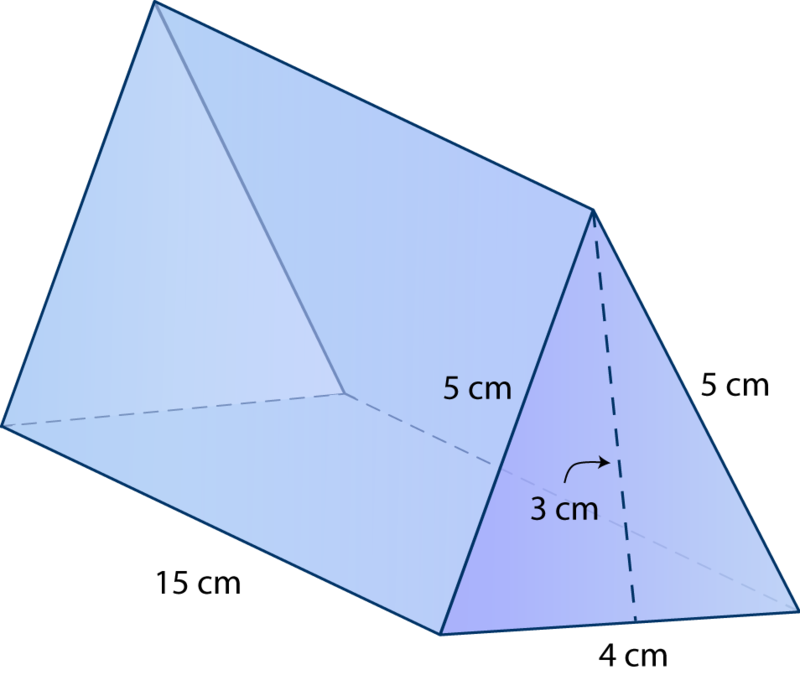 2.  A baseball has a diameter of 7.4 centimeters. What is the area of the baseball?  (Use 3.14 for 𝝅.)  (Round to the nearest tenth.)3.  The circumference of a circle is 188 meters.  What is the approximate radius of the circle?  (Round to the nearest tenth.)4.  Lillian will draw a scale model of the garden she wants to plant.  Her scale is 1 cm = 2.5 ft.  What will be the actual dimensions of Lillian’s garden?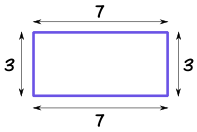 cm                        cm